Комитет по стандартам ВОИС (КСВ)Восьмая сессияЖенева, 30 ноября–2 декабря и 4 декабря 2020 г.ОТЧЕТпринят КомитетомВВЕДЕНИЕ	Комитет по стандартам ВОИС (далее именуемый «Комитет» или «КСВ») провел свою восьмую сессию в Женеве 30 ноября–2 декабря и 4 декабря 2020 г.	На сессии были представлены следующие государства – члены ВОИС и/или члены Парижского и Бернского союзов:  Алжир, Аргентина, Австралия, Австрия, Бангладеш, Буркина-Фасо, Канада, Китай, Колумбия, Коста-Рика, Хорватия, Чешская Республика, Эквадор, Сальвадор, Финляндия, Франция, Германия, Греция, Венгрия, Индия, Индонезия, Израиль, Италия, Япония, Казахстан, Кувейт, Кыргызстан, Лесото, Литва, Мадагаскар, Мексика, Марокко, Мьянма, Норвегия, Пакистан, Панама, Португалия, Республика Корея, Российская Федерация, Саудовская Аравия, Сингапур, Словакия, Испания, Швеция, Таиланд, Уганда, Украина, Соединенное Королевство, Соединенные Штаты Америки, Уругвай, Вьетнам, Зимбабве (52).	В качестве членов КСВ в сессии приняли участие представители следующих межправительственных организаций:  Африканская региональная организация интеллектуальной собственности (АРОИС), Евразийская патентная организация (ЕАПО), Европейская патентная организация (ЕПО), Европейский союз (ЕС) (4).	В качестве наблюдателей в сессии приняли участие представители следующих межправительственных и неправительственных организаций:  Организация исламского сотрудничества (ОИС), Западноафриканский экономический и валютный 
союз (WAEMU), Конфедерация европейских групп пользователей патентной 
информации (CEPIUG), Программа в области здравоохранения и окружающей 
среды (HEP), Независимый альянс за права артистов (IAFAR), Международная ассоциация по охране интеллектуальной собственности (AIPPI), Международная ассоциация по товарным знакам (INTA), Группа патентной документации (ГПД), организация «Women At The Table» (9).	Список участников содержится в приложении I к настоящему отчету.Пункт 1 повестки дня: Открытие сессии	Генеральный директор Всемирной организации интеллектуальной собственности 
г-н Дарен Танг открыл восьмую сессию КСВ и приветствовал участников.Пункт 2 повестки дня: Выборы Председателя и двух его заместителей	В соответствии со сложившейся в Комитете практикой КСВ единогласно подтвердил полномочия г-на Жана-Шарля Дауста (Канада) в качестве Председателя и 
г-на Сергея Бирюкова (Российская Федерация) в качестве заместителя Председателя. Для заполнения оставшейся вакантной должности КСВ единогласно избрал 
г-на Пак Си Ёна (Республика Корея) в качестве второго заместителя Председателя данной сессии.	Функции секретаря КСВ выполнял г-н Юн Ён У.ОБСУЖДЕНИЕ ПУНКТОВ ПОВЕСТКИ ДНЯПункт 3 повестки дня: Принятие повестки дня	КСВ единогласно принял повестку дня, предложенную в документе CWS/8/1 Prov. 2, которая приводится в приложении II к настоящему отчету.	После принятия повестки дня Председатель предложил региональным координаторам выступить с заявлениями от имени соответствующих групп. Делегация Российской Федерации, выступая от имени Группы государств Центральной Азии, Кавказа и Восточной Европы (ГЦАКВЕ), дала высокую оценку работе, проделанной Комитетом и целевыми группами в текущей непростой обстановке, и отметила, что члены КСВ, работая в тесном контакте, сумели добиться положительных результатов, в частности на пути дальнейшей разработки стандартов в столь напряженной мировой обстановке.ПРЕЗЕНТАЦИИ	Тексты устных и письменных заявлений, а также рабочие документы сессии размещены на веб-сайте ВОИС по адресу:  https://www.wipo.int/meetings/ru/details.jsp?meeting_id=57089.ОБСУЖДЕНИЯ, ВЫВОДЫ И РЕШЕНИЯ	В соответствии с решением руководящих органов ВОИС, принятым в ходе десятой серии заседаний, состоявшихся 24 сентября–2 октября 1979 г. (см. пункты 51 и 52 документа AB/X/32), в отчет о данной сессии включены только выводы КСВ 
(решения, рекомендации, мнения и т. д.) и в нем не воспроизводятся, в частности, заявления, сделанные кем-либо из участников, за исключением оговорок, касающихся того или иного конкретного вывода КСВ, или оговорок, сделанных или высказанных повторно после того, как такой вывод был сформулирован.Пункт 4 (a) повестки дня: Предложение по новому стандарту в отношении веб-API	Обсуждение проходило на основе документа CWS/8/2.	КСВ принял к сведению содержание документа, в частности предлагаемый стандарт, касающийся рекомендаций по обработке и передаче данных об интеллектуальной собственности (ИС) с использованием интерфейсов программирования приложений (API) для веб-сервисов. Цель предлагаемого стандарта – облегчить обработку данных об ИС и обмен ими через Интернет в согласованных форматах. КСВ был проинформирован о том, что в пункте 12 (с) рассматриваемого документа обозначение правила «RSG-148» должно быть изменено на обозначение «RSJ-148, перенумерованное в RSJ-151».	КСВ принял новый стандарт ВОИС ST.90 «Рекомендация по обработке и передаче данных об интеллектуальной собственности с использованием API (интерфейсов программирования приложений) для веб-сервисов», представленный в приложении к документу CWS/8/2.	Целевая группа по API предложила Международному бюро создать единый каталог API, к которым ведомства ИС (ВИС) дают доступ внешним сторонам. Такой каталог должен быть размещен на веб-сайте ВОИС и призван служить порталом, с помощью которого пользователи смогут находить веб-сервисы, разработанные ВИС, и, по возможности, должен иметь простую функцию поиска.	КСВ одобрил предложение о создании Международным бюро единого каталога, который будет размещен на веб-сайте ВОИС, и предложение Целевой группы отчитаться о ходе работы на следующей сессии Комитета в соответствии с положением пункта 17 документа CWS/8/2.	С учетом завершения работы над проектом стандарта Целевая группа по API предложила изменить формулировку задачи № 56, как это отражено в пункте 20 документа CWS/8/2, с целью дальнейшего совершенствования нового стандарта ВОИС, а также продолжения смежных видов работы, например по созданию единого каталога.	КСВ утвердил предлагаемую измененную формулировку задачи № 56, которая отныне будет выглядеть следующим образом: «Обеспечить необходимый пересмотр и обновление стандарта ВОИС ST.90, оказать поддержку Международному бюро в разработке единого каталога API, предоставляемых ведомствами, и оказать поддержку Международному бюро в популяризации и внедрении стандарта ВОИС ST.90».Пункт 4 (b) повестки дня: Предложение по новому стандарту в отношении мультимедийных знаков	Обсуждение проходило на основе документа CWS/8/3.	КСВ принял к сведению содержание документа, в частности предлагаемый стандарт, касающийся рекомендаций по электронной обработке изменяющихся и мультимедийных знаков. В стандарте рассмотрены вопросы оформления, электронной обработки и публикации заявок на изменяющиеся и мультимедийные знаки, подаваемые в электронном или бумажном виде. Стандарт призван способствовать более эффективной обработке данных и обмену информацией об изменяющихся и мультимедийных знаках на уровне ВИС.	Одна из делегаций предложила ряд исправлений и уточняющих поправок к тексту документа:перенести одно из положений определения в пункте 3(g), начинающееся словом «контейнер» ("container"), в категорию отдельных определений под номером 3(h);в пункте 19 начать новое предложение со слова «включая» ("including") и уточнить формулировку во избежание двусмысленности;исключить ссылку на национальное законодательство в пункте 24;использовать более мягкую формулировку в сноске 8 «Каждое ведомство может выбрать, например» ("Each office could choose, for instance"); ипоставить отсутствующую точку после слова «качество» ("quality") в пункте 29.	Другая делегация предложила исключить слово «графическое» ("graphical") из пункта 11 для того, чтобы распространить это положение на больше разновидностей образцов.	КСВ принял новый стандарт ВОИС ST.69 «Рекомендация в отношении электронной обработки изменяющихся или мультимедийных знаков» с предложенными делегациями изменениями; окончательный текст стандарта представлен в документе CWS/8/ITEM 3/ST69.	КСВ постановил завершить работу в рамках задачи № 49, поскольку отныне эта задача считается выполненной.Пункт 4 (c) повестки дня: Предложение по новому стандарту в отношении данных о правовом статусе товарных знаков	Обсуждение проходило на основе документа CWS/8/4.	КСВ принял к сведению содержание документа, в частности предлагаемый стандарт, касающийся рекомендаций по обмену данными о правовом статусе товарных знаков. Это предложение разработано по образцу стандарта ВОИС ST.27 для данных о правовом статусе патентов и стандарта ВОИС ST.87 для данных о правовом статусе промышленных образцов. Предлагаемый стандарт призван упростить доступ к данным о товарных знаках для пользователей информации о ПС, ВИС, поставщиков данных об ИС, широкой общественности и других заинтересованных сторон. Задача стандарта – повысить глобальную доступность, надежность и сопоставимость данных о правовом статусе товарных знаков в рамках регистрационных систем по всему миру, включая Мадридскую систему.	КСВ принял новый стандарт ВОИС ST.61 «Рекомендация по обмену данными о правовом статусе товарных знаков», представленный в приложении 
к документу CWS/8/4.	В ходе сессии Целевая группа выступила с инициативой собрать с ВИС планы внедрения нового стандарта с соответствующими сопоставительными таблицами.	КСВ поручил Секретариату направить ВИС циркулярное письмо с предложением оценить собственные методы работы и ИТ-системы с точки зрения применения стандарта ВОИС ST.61 и представить планы внедрения и сопоставительные таблицы для своих ведомств.Пункт 4 (d) повестки дня: Предложение по новому стандарту о визуальном представлении образцов	Обсуждение проходило на основе документа CWS/8/5.	КСВ принял к сведению содержание документа, в частности предлагаемый стандарт, касающийся рекомендаций в отношении создания, хранения, отображения и публикации электронных визуальных представлений промышленных образцов и управления и обмена ими. Рекомендации призваны максимально расширить повторное использование электронного визуального представления образцов заявителями, подающими один и тот же образец в несколько ВПС.	Одна из делегаций сформулировала ряд предложений и замечаний, призванных улучшить предлагаемый проект стандарта:в пункте 15 уменьшить предельный размер файла изображения с 5MB до 2MB во избежание ситуаций, при которых общий размер одного пакета подаваемых материалов, содержащего несколько заявок и ряд файлов с образцами, достигал бы 5GB;исключить ссылку на национальное законодательство в пункте 6;изменить формулировку «Ведомство по своему усмотрению» ("It is up to the Office") на «Ведомство может самостоятельно решать, в частности» ("The Office could choose, for instance,") в сносках 2 и 13;внести уточняющую правку в пункт 16, конкретно указывающую на то, что изображения образца в сечении дополняют по крайней мере один общий вид;провести уточняющее различие между разными видами метаданных, на которые распространяется действие пункта 44; иво избежание двусмысленности разбить одно предложение в пункте 19 на два начиная со слова «включая» ("including").	Международное бюро предложило поправки к тексту с учетом замечаний делегации. Что касается предельных размеров файлов, 2MB представляется недостаточным размером в свете результатов обследования в области визуального представления образцов. Лишь один респондент работает с максимальным размером файла 2MB или менее, тогда как масса респондентов принимают к рассмотрению файлы, размер которых значительно превышает 10MB. Величина 5MB была выбрана как среднее значение по итогам анализа практики участников обследования. В качестве варианта решения проблемы Международное бюро предложило добавить в текст стандарта положение, позволяющее ВИС ограничить общий размер одного пакета подаваемых материалов 100 MB или более на усмотрение того или иного ведомства. Соответствующая делегация поддержала это предложение.	КСВ достиг договоренности в отношении поправок, предложенных Международным бюро с учетом замечаний одной из делегаций и указанных в документе CWS/8/Item 5/ST88.	Ряд делегаций высказали замечания относительно того, нужно ли считать формат языка разметки масштабируемой векторной графики (SVG) предпочтительным или альтернативным для данного стандарта. Одни делегации находят его ненужным и полагают, что форматов растровых изображений достаточно для любого образца. Другие утверждают, что отдельные категории заявителей предпочитают использовать SVG и в интересах модернизации желательно предусмотреть предпочтительный формат векторных изображений. Для решения проблемы с SVG были предложены альтернативные формулировки. Так, в ходе дискуссии были выработаны три следующие варианта решения проблемы:вариант 1: оставить SVG предпочтительным форматом и не менять положения пунктов 11 и 12 в документе CWS/8/5;вариант 2: сделать SVG альтернативным форматом и перенести упоминание SVG из пункта 11 в пункт 12; ивариант 3: принять предлагаемый стандарт без упоминания в нем SVG, включив редакционное примечание о том, что Целевая группа по визуальному представлению образцов повторно изучит этот вопрос и вынесет предложение относительно SVG на рассмотрение в рамках девятой сессии КСВ.	КСВ достиг договоренности в отношении третьего варианта, предусматривающего исключение всех ссылок на формат SVG из проекта и передачу вопроса в Целевую группу по визуальному представлению образцов для дальнейшего рассмотрения.	КСВ принял новый стандарт ВОИС ST.88 «Рекомендации в отношении электронного визуального представления промышленных образцов» с условием, что упоминание формата SVG исключено, а сам вопрос передан на дальнейшее рассмотрение в Целевую группу, и в текст внесены другие поправки, предложенные делегациями; окончательная редакция представлена в 
документе CWS/8/Item 5/ST88.	Одна из делегаций выразила обеспокоенность тем, какие последствия будет иметь внедрение нового стандарта в рамках Гаагской системы, и просила предусмотреть достаточный с точки зрения сроков переходный период для ведомств в случае такого внедрения. Международное бюро в порядке уточнения сообщило, что в подобных случаях, как правило, предусматривается переходный период, однако подробности нужно будет проработать в соответствующей Рабочей группе Гаагской системы.	Один из представителей просил предоставить информацию об операторах или специалистах, которые могли бы помочь организациями разобраться в стандартах ВОИС и внедрить их, поскольку такие стандарты могут быть весьма непростыми. Представитель другой организации также предложил разместить перечень целевых групп КСВ, в частности список участвующих в таких целевых группах ведомств, на более видном месте на веб-сайте ВОИС.	В ходе сессии Международное бюро предложило пересмотреть формулировку задачи № 57 с тем, чтобы отразить в ней выполненные и остающиеся компоненты работы.	КСВ утвердил предлагаемую измененную формулировку задачи № 57, которая отныне будет выглядеть следующим образом: «Обеспечить необходимый пересмотр и обновление стандарта ВОИС ST.88».	КСВ поручил Целевой группе по визуальному представлению образцов представить на девятой сессии Комитета предложение об использовании 
формата SVG в стандарте ST.88.Пункт 4 (e) повестки дня: Предложение о пересмотре стандарта ВОИС ST.26 
(задача № 44)	Обсуждение проходило на основе документа CWS/8/6 Rev.	КСВ принял к сведению содержание документа, в частности предложение Целевой группы по перечням последовательностей о пересмотре стандарта ВОИС ST.26. Ниже указаны принципиальные изменения, которые лягут в основу версии 1.4:включение новых элементов данных в ОТД в контексте использования квалификаторов нестандартного формата для содействия внедрению стандарта ВОИС ST.26 в рамках как процедуры РСТ, так и национальных процедур;определение квалификаторов нестандартного формата, которые являются обязательными и зависимыми от языка;обновление приложения I в целях его согласования с новой версией 10.9 Таблицы характеристик INSDC;включение отдельного оглавления в приложение VI для более удобной навигации;замена в перечне перечислений формулировки «определение наиболее раннего притязания на приоритет в заявке» формулировкой «определение заявки с наиболее ранним притязанием на приоритет»; иобновление дескриптора местоположения в целях соблюдения формата UniProt для местоположений.	Такой пересмотр обеспечит необходимую модернизацию стандарта для плавного перехода со стандарта ВОИС ST.25 на стандарт ST.26 к установленному сроку (1 января 2022 г.) в рамках «радикального» сценария перехода на национальном, региональном и международном уровнях. КСВ также принял к сведению, что Рабочая группа по РСТ, сессия которой состоялась в октябре 2020 г., уже утвердила необходимые изменения к Инструкции к РСТ при условии, что КСВ одобрит соответствующий пересмотр.	Ряд делегаций просили организовать тренинги для ведомств, экспертов и представителей отрасли в порядке поддержки перехода на стандарт ST.26. Также была озвучена просьба провести такие занятия не только на английском, но и на других языках. Международное бюро сообщило, что планирует подготовить учебные материалы на всех 10 языках РСТ, однако из-за ограниченности ресурсов для реализации этих задумок необходима помощь ведомств в области перевода.	КСВ принял к сведению план работы Целевой группы по перечням последовательностей и информацию о ходе разработки программного средства WIPO Sequence. Ряд делегаций просили Международное бюро организовать тренинги и предоставить сопроводительные материалы не только на английском, но и на других языках. КСВ всецело поддержал инициативу Международного бюро провести онлайн-тренинги по использованию стандарта ВОИС ST.26 и программного средства WIPO Sequence для сотрудников ведомств и заявителей, причем ряд делегаций выступили с заявлениями в этой связи. Секретариат предложил ВИС сообщить Международному бюро о своих потребностях в области профессиональной подготовки по адресу standards@wipo.int.	КСВ одобрил предложение о пересмотре стандарта ВОИС ST.26, представленное в приложении к документу CWS/8/6 Rev.	КСВ рекомендовал ВИС представить информацию о своих планах практических действий по переходу со стандарта ВОИС ST.25 на стандарт ST.26.Пункт 4 (f) повестки дня: Предложение о пересмотре стандарта ВОИС ST.27	Обсуждение проходило на основе документа CWS/8/7.	КСВ принял к сведению содержание документа, в частности предлагаемые изменения для актуализации полей для дополнительных данных стандарта ВОИС ST.27 с целью их согласования с новыми элементами XML-схемы для данных о правовом статусе патентов, добавленными в новую версию 4.0 стандарта ВОИС ST.96 («Обработка информации по интеллектуальной собственности с использованием XML»).	Предлагаемые изменения предусматривают следующие новые элементы данных:дата предшествующего события, связанного с событием, о котором делается запись;ссылка на соответствующее правило, норму, статут, нормативное положение или другое основание для принятия решения;причина того, почему заявка или охрана права ИС не являются действительными (например, отзыв, отказ, несоблюдение предельного срока);указание на то, что с заявкой или правом ИС связаны или могут быть связаны права преждепользования (если ВИС располагает такой информацией);данные о публикации, документы о приоритете или другие аналогичные документы;данные о проводившейся процедуре обзора (например, дата подачи возражения, язык, порядковый номер);данные, связанные с заявкой: название изобретения, информация о приоритете, классификация;данные об изобретателе (например, фамилия, месторасположение, работодатель);данные о передаче прав собственности, включая, например, порядковый номер записи о передаче прав;более подробные данные о лицензии, включая даты начала и окончания ее действия; иподробные данные об уплате пошлин, включая, например, год оплаты и состояние платежа (например, «платеж произведен», «платеж находится в обработке», «платеж не производился»).	Одна из делегаций отметила, что поддерживает эти изменения, при условии что новые элементы данных будут носить факультативный, а не обязательный характер. Международное бюро подтвердило, что все дополнительные данные являются факультативными и каждое ВИС вправе выбирать, какие поля для дополнительных данных включать и включать ли вообще.	Одна из делегаций предложила объединить три стандарта о правовом статусе (ST.27, ST.87 и ST.61) в один во избежание дублирования информации и для повышения эффективности обслуживания. Ряд делегаций поддержали это предложение. Международное бюро предложило вынести это предложение на рассмотрение Целевой группы по правовому статусу для изучения в рамках мандата задачи № 47.	КСВ одобрил предложение о пересмотре стандарта ВОИС ST.27 «Обмен данными о правовом статусе патентов», представленное в приложении к документу CWS/8/7.Пункт 4 (g) повестки дня: Предложение о пересмотре стандарта ВОИС ST.37 
(задача № 51)	Обсуждение проходило на основе документа CWS/8/8.	КСВ принял к сведению содержание документа, в частности предложение о пересмотре стандарта ВОИС ST.37 с учетом обновлений, предусмотренных 
версиями 3.2 и 4.0 стандарта ВОИС ST.96 для элементов XML. Предлагаются следующие изменения в основном тексте стандарта ВОИС ST.37:изменить указание на стандарт ВОИС ST.96 следующим образом «Рекомендация по обработке информации об интеллектуальной собственности с использованием XML (расширяемого языка разметки)»;заменить все случаи употребления термина «ведомства ИС» в основном тексте аббревиатурой «ВИС» в интересах единообразия; иобновить пункт 38 основного текста стандарта ВОИС ST.37 с включением в него еще одного примера именования файлов, когда данные ведомственного досье охватывают более чем один временной период.	Предлагается также внести следующие изменения в приложение III к 
стандарту ST.37 (XSD), касающиеся ведомственного досье:указать в редакционном примечании к приложению III конкретный номер версии стандарта ВОИС ST.96; иизменить оператор импорта XSD таким образом, чтобы в нем содержались ссылки на новые плоские схемы для V4_0.	КСВ одобрил предложение о пересмотре стандарта ВОИС ST.37 в порядке, изложенном в пунктах 11 и 12 документа CWS/8/8. Ряд делегаций призвали остальные делегации представить данные своих ведомственных досье для публикации на веб-портале ведомственных досье ВОИС.	КСВ также принял к сведению решение Целевой группы по минимуму документации РСТ об использовании стандарта ВОИС ST.37 в качестве основы для получения библиографической информации о фондах опубликованных патентных документов, предоставленных международными органами. Вместе с тем в рамках стандарта ВОИС ST.37 потребуется рекомендовать использование ряда новых элементов данных с тем, чтобы этот стандарт отвечал требованиям Цели С плана работы Целевой группы по минимуму документации.	КСВ поручил Целевой группе по ведомственному досье представить на следующей сессии Комитета предложение о внесении необходимых изменений в стандарт ВОИС ST.37 в свете предложения Целевой группы по минимуму документации РСТ.	Международное бюро рекомендовало ВИС ежегодно представлять данные своих ведомственных досье до установленной даты для упрощения проверки и публикации ведомственных досье в соответствии с требованиями стандарта ВОИС ST.37. КСВ принял к сведению эту рекомендацию и предложенную дату представления данных 1 марта. Стандартная дата должна служить гарантией того, что BИС будут получать напоминание о своем обязательстве представлять по крайней мере ежегодные обновления. Секретариат распространит циркулярное письмо за месяц до наступления крайнего срока, чтобы дополнительно напомнить ВИС о новой установленной дате.	КСВ утвердил 1 марта в качестве даты ежегодного представления ВИС обновленных данных ведомственных досье и поручил Секретариату распространить в феврале 2021 г. циркулярное письмо, в котором ВИС будет предложено обновить материалы своих ведомственных досье.Пункт 5 (a) повестки дня: Публикация результатов обследования систем нумерации ведомств ИС	Обсуждение проходило на основе документа CWS/8/9 Corr.	КСВ принял к сведению содержание документа, в частности результаты обследования систем нумерации, используемых ВИС для публикуемых документов и регистрируемых прав, в которых отражена практика 50 ведомств. В ходе предыдущего обследования, которое проводилось в 2001 г., ответы были получены от 58 стран и организаций.  Несмотря на схожесть этих цифр, состав респондентов сильно изменился. Тридцать респондентов, ответивших на вопросы обследования 2020 г., также участвовали в обследовании 2001 г. Два респондента, принявшие участие в обследовании 2020 г., соответствуют одному из участников опроса 2001 г., прекратившему свое существование как государство. Остальные 26 респондентов, принимавших участие в обследовании 2001 г., не представили ответы в 2020 г.	Международное бюро предложило опубликовать результаты обследования 2020 г. параллельно с результатами обследования 2001 г. в разделе 7.2.2 Справочника ВОИС, поскольку эти два обследования дают уникальное представление о практике многочисленных ВИС. Объединение данных обследований 2001 и 2020 гг. дало бы искаженную картину полученных результатов, поскольку пользователи могут счесть актуальными данные по 26 странам, которые представили свои ответы только в 2001 г., хотя в действительности это может быть не так.	Одна из делегаций просила дать ей возможность обновить свои данные до публикации результатов. Международное бюро отметило, что другие ведомства обратились с аналогичными просьбами до сессии, и предложило КСВ рекомендовать ВИС представить ответы на вопросы обследования до конца 2020 г.	КСВ одобрил публикацию результатов обследования применяемых ВИС систем нумерации в порядке, предложенном Международным бюро, а также дополнительной информации, которую ВИС представят до конца 2020 г.Пункт 5 (b) повестки дня: Публикация результатов первого этапа обследования по вопросу открытого доступа к патентной информации (ОДПИ)	Обсуждение проходило на основе документа CWS/8/10.	КСВ принял к сведению содержание документа, в частности результаты обследования, которое было посвящено изучению контента соответствующих систем, практики, функциональных возможностей и планов ВИС на будущее с точки зрения обеспечения открытого доступа к патентной информации и в котором приняли участие 60 ведомств. Пятьдесят три респондента (88 процентов) указали, что их ведомства предоставляют патентную информацию в онлайновом режиме. Чаще всего в режиме онлайн размещаются следующие сведения: данные о приоритете, правовом статусе, опубликованных заявках, удовлетворенных заявках и официальные бюллетени. Большинство респондентов обновляют размещенную онлайн патентную информацию ежедневно, еженедельно или раз в две недели (60–70 процентов в зависимости от типа информации); также распространены ежемесячные обновления (15–20 процентов) и обновления в режиме реального времени (10–15 процентов). Пятьдесят пять ведомств (92 процента) предоставляют патентную информацию на английском языке, кроме того, большинство ведомств размещают информацию на одном или нескольких национальных языках.	КСВ одобрил предложение о публикации на веб-сайте ВОИС результатов обследования по ОДПИ, представленных в приложении к документу CWS/8/10.Пункт 5 (c) повестки дня: Публикация результатов обследования по вопросу использования 3D-моделей и 3D-изображений в данных и документах по ИС	Обсуждение проходило на основе документа CWS/8/11.	КСВ принял к сведению содержание документа, в частности результаты обследования по вопросу использования ВИС 3D-моделей и 3D-изображений; эти результаты лягут в основу дискуссии Целевой группы по 3D в рамках работы над новым стандартом, посвященным цифровым 3D-объектам. В обследовании приняли участие 30 ВИС. Тринадцать респондентов (43 процента) указали, что у них есть хотя бы какой-то опыт работы с цифровыми 3D-объектами, чаще всего в связи с товарными знаками (30 процентов) и образцами (23 процента), но также и патентами (13 процентов). Большинство ВИС, использующих 3D, делают это в контексте подачи заявок и хранения информации, и лишь немногие используют его для проведения экспертизы, публикации или поиска. Некоторые ведомства высказали заинтересованность в будущем использовании 3D для целей поиска и обмена данными.	КСВ одобрил предложение о публикации на веб-сайте ВОИС результатов обследования по 3D, представленных в приложении к документу CWS/8/11.Пункт 6 повестки дня: Рассмотрение программы работы и перечня задач КСВ	Обсуждение проходило на основе документа CWS/8/12.	КСВ принял к сведению содержание документа, в частности обновленную информацию о программе работы и перечне задач КСВ, согласованных на седьмой сессии Комитета в 2019 г.	КСВ поручил Секретариату отразить договоренности, достигнутые на восьмой сессии, в программе работы КСВ и обзоре программы работы КСВ, о которых говорится в пункте 2 документа CWS/8/12.	После актуализации перечня задач в соответствии с договоренностями, достигнутыми на данной сессии, статус выполнения соответствующей работы выглядит так, как отражено в приложении III к настоящему отчету.Пункт 7 (a) повестки дня: Отчет Целевой группы по ИКТ-стратегии в области стандартов (задача № 58)	Обсуждение проходило на основе документа CWS/8/13.	КСВ принял к сведению содержание отчета о выполнении задачи № 58, подготовленного Международным бюро на правах руководителя Целевой группы по ИКТ-стратегии в области стандартов, включая результаты работы по приоритизации 40 рекомендаций, представленные в приложении к документу CWS/8/13 и основанные на итогах обследования, проведенного Целевой группой. КСВ также принял во внимание план работы Целевой группы по ИКТ-стратегии в области стандартов, предусматривающий подготовку проекта стратегической дорожной карты для рассмотрения на девятой сессии Комитета.	Одна из делегаций просила ведомства поделиться опытом работы с системами конвертации документов в формате DOCX для обеспечения единообразия таких инструментов и получения качественных данных в формате XML.	Еще одна делегация отметила, что лишь семь ВИС из состава Целевой группы приняли участие в предыдущем обследовании, призванном определить приоритетность 40 рекомендаций. Делегация обратилась к другим ВИС с просьбой принять участие в обследовании и тем самым предоставить Целевой группе информацию для анализа, в том числе в рамках подготовки проекта стратегической дорожной карты.	Принимая во внимание замечания и поддержку делегаций, КСВ поручил Международному бюро предложить всем ведомствам принять участие в обследовании по определению приоритетности 40 рекомендаций и отчитаться о результатах этой работы на девятой сессии.Пункт 7 (b) повестки дня: Отчет Целевой группы по XML для ПС (задачи №№ 41, 53 и 64)	Обсуждение проходило на основе документа CWS/8/14.	КСВ принял к сведению содержание документа, подготовленного Международным бюро на правах руководителя Целевой группы по XML для ПС, в частности информацию о выпуске в июне 2020 г. версии 4.0 стандарта ВОИС ST.96, в которой содержатся новые элементы схемы для географических указаний и данных о произведениях-сиротах, охраняемых авторским правом. КСВ также принял во внимание планы Международного бюро создать централизованное хранилище для обмена схемами реализации стандарта ВОИС ST.96 разных ведомств, а также платформу, в рамках которой разработчики могли бы делиться опытом, в соответствии с поручением КСВ.	КСВ также принял к сведению результаты обследования по вопросу внедрения стандарта ВОИС ST.96, которое было организовано Целевой группой. Из одиннадцати ведомств, ответивших на вопросы, на данном этапе шесть заявили о своем желании обмениваться с Международным бюро данными по РСТ в формате ST.96, как это происходит в рамках Мадридской и Гаагской систем.	Одна из делегаций поинтересовалась, сколько времени займет внедрение элементов ST.96 в РСТ. Международное бюро заметило, что решения о внедрении ST.96 в систему РСТ нет, а если РСТ примет его, то, как представляется, процесс внедрения займет несколько лет.	Целевая группа предложила завершить работу в рамках задачи № 53 и считать эту задачу выполненной с учетом того, что версия 4.0 стандарта ВОИС ST.96 включает в себя элементы схемы для данных о географических указаниях. Целевая группа по XML для ПС будет по мере необходимости вносить изменения в эти элементы в рамках 
задачи № 41.	КСВ одобрил просьбу Целевой группы по XML для ПС о завершении работы в рамках задачи № 53.	КСВ принял к сведению прогресс в деле выполнения задачи № 64 и задержки в разработке схем в текстовом формате обмена данными на основе языка JavaScript (JSON), а также намерение представить проект рекомендаций относительно JSON-схем для передачи данных по ИС для рассмотрения на девятой сессии.	КСВ также принял к сведению план работы Целевой группы по XML для ПС, включая предложение о создании централизованного хранилища для обмена элементами адаптированных схем различных ведомств и внедрении общей рабочей платформы для ведомств и разработчиков XML-схем, в рамках которой они могли бы делиться опытом и знаниями о внедрении стандарта ВОИС ST.96. В отношении модернизации элементов XML-схем КСВ принял во внимание планы разработки таких компонентов в области патентов, как патентная учетная запись, патентная операция, патентный приоритетный документ, бланк патентной заявки и компоненты сводных данных, а также планы по улучшению отдельных компонентов схем в сфере авторского права, например RightsHolderType и OrphanWorkKindCode.	КСВ поручил Целевой группе по XML для ПС представить на девятой сессии предложение относительно подходящей платформы для взаимодействия с внешними партнерами.	КСВ принял к сведению, что с 31 марта 2021 г. стандарт ВОИС ST.96 (версия 4.0 и более поздние версии) будет единственным действующим и поддерживаемым источником структурированных данных для двустороннего обмена информацией между ведомствами и Международным бюро в рамках Гаагской системы.Пункт 7 (c) повестки дня: Отчет Целевой группы по блокчейну (задача № 59)	Обсуждение проходило на основе документа CWS/8/15.	КСВ принял к сведению содержание документа, в частности отчет о выполнении задачи № 59, подготовленный делегацией Российской Федерации на правах одного из руководителей Целевой группы по блокчейну.	КСВ принял к сведению мероприятия и план работы Целевой группы, в частности члены Целевой группы:рассказали о своих инициативах и попытках использовать блокчейн, включая технологию децентрализованных верифицируемых идентификаторов, которая, как было отмечено, является ключевой в плане совместного перехода сообщества ИС к цифровой экосистеме ИС;рассмотрели возможность введения подзадач, в частности по регулированию, управлению, техническим стандартам и сценариям использования, в целях повышения эффективности дискуссий и согласовали четыре темы с учетом значимости взаимных усилий в рамках Целевой группы как необходимого условия достижения согласованных результатов работы;напомнили о значимости участия частного сектора ИС в обсуждениях Целевой группы, так как он играет важную роль в экосистеме ИС, и приняли решение рассмотреть вопросы государственно-частного партнерства в ходе изучения потенциального использования технологии блокчейна в области ИС и при разработке нового стандарта; иподтвердили, что официальный документ по блокчейну для всей экосистемы ИС, подготовкой которого в настоящее время занимается Международное бюро, и новый стандарт ВОИС должны охватывать все типы прав ИС и полный жизненный цикл ИС.	Международное бюро заявило, что технология децентрализованных верифицируемых идентификаторов актуальна с точки зрения одного из основополагающих вопросов «как управлять цифровыми идентификаторами физических и юридических лиц и проверять их» и что упомянутый официальный документ будет включать макет децентрализованного идентификатора для экосистемы ИС. Международное бюро проинформировало КСВ о своей готовности поддерживать усилия Целевой группы по поиску оптимального пути создания государственно-частного партнерства и формирования площадки для сотрудничества экспертов по блокчейну и/или ИС, представляющих ведомства и частный сектор, как было отмечено КСВ на седьмой сессии.	КСВ принял к сведению планы Международного бюро провести второй вебинар по технологии блокчейн по мере готовности указанного официального документа.Пункт 7 (d) повестки дня: Отчет Целевой группы по стандартизации имен (задача № 55)	Обсуждение проходило на основе документа CWS/8/16.	КСВ принял к сведению содержание документа, в частности отчет о выполнении задачи № 55, подготовленный Международным бюро на правах одного из руководителей Целевой группы по стандартизации имен. Целевая группа начала собирать информацию о методах, используемых членами Группы для обеспечения или повышения качества данных о заявителях. Ожидается, что эти сведения лягут в основу рекомендаций о качестве данных, призванных обеспечить большую эффективность методов стандартизации имен.	КСВ поручил Целевой группе подготовить предлагаемые рекомендации в отношении качества данных о заявителях для целей стандартизации имен к следующей сессии Комитета согласно положению пункта 4 документа CWS/8/16.Пункт 7 (e) повестки дня: Отчет Целевой группы по 3D (задача № 61)	Обсуждение проходило на основе документа CWS/8/17.	КСВ принял к сведению содержание документа, в частности отчет о выполнении задачи № 61, подготовленный делегацией Российской Федерации на правах руководителя Целевой группы по 3D. В этой связи был представлен предварительный проект стандарта по использованию цифровых 3D-моделей и изображений для патентов, товарных знаков и промышленных образцов. Целевая группа рассчитывает вынести на рассмотрение и утверждение КСВ пересмотренный проект в 2021 г. КСВ также принял во внимание план работы Целевой группы на 2021 г.	Целевая группа предложила детально изучить возможности поиска применительно к цифровым 3D-моделям, в частности текущую практику, перспективные технологии и критерии для сравнения трехмерных моделей и 3D-изображений в цифровом виде. Было предложено изменить формулировку задачи № 61, отразив в ней данный аспект работы, согласно положению пункта 13 документа CWS/8/17.	Одна из делегаций просила дать ей время для рассмотрения проекта и более подробного обсуждения методов обследования, которые позволили бы получить более внятные ответы. Другая делегация предложила изучить возможность поиска по 3D-объектам с помощью двухмерных моделей.	В ходе сессии Секретариат предложил добавить в формулировку задачи № 61 слово «цифровые» перед словами «трехмерные (3D)» с тем, чтобы она точнее отражала название разрабатываемого проекта стандарта.	КСВ утвердил предлагаемые изменения к формулировке задачи № 61, которая отныне будет выглядеть следующим образом: «Подготовить предложение о разработке рекомендаций по цифровым трехмерным (3D) моделям и изображениям, включая методы поиска по 3D-моделям и 3D-изображениям».Пункт 7 (f) повестки дня: Отчет Целевой группы по цифровому преобразованию 
(задача № 62)	Обсуждение проходило на основе документа CWS/8/18.	КСВ принял к сведению содержание документа, в частности отчет о выполнении задачи № 62, подготовленный делегацией Соединенных Штатов Америки на правах руководителя Целевой группы по цифровому преобразованию, и рекомендовал ВИС принимать более активное участие в обсуждениях Целевой группы. Целевая группа представила определение термина «электронная публикация».	Одна из делегаций отметила, что ее ведомство по-прежнему широко использует стандарт ВОИС ST.17 для электронных публикаций и взаимодействует с другими ВИС, так же применяющими этот стандарт. По мнению делегации, стандарт ST.17 не следует отправлять в архив. Руководитель Целевой группы указал, что Целевая группа учтет это замечание.	Секретариату было предложено обновить часть 6 Справочника ВОИС («Рекомендации в отношении минимального информационного наполнения веб-сайтов ВИС»). Целевая группа по цифровому преобразованию предложила взять на себя эту работу, что в свою очередь потребует уточнения формулировки задачи № 62.	КСВ утвердил предлагаемую измененную формулировку задачи № 62, которая отныне будет выглядеть следующим образом: «Проанализировать стандарты ВОИС ST.6, ST.8, ST.10, ST.11, ST.15, ST.17, ST.18, ST.63 и ST.81 и часть 6 Справочника ВОИС в свете публикации документов об ИС в электронном виде и при необходимости предложить пересмотренные варианты этих стандартов и материалов».Пункт 7 (g) повестки дня: Отчет Целевой группы по правовому статусу (задача № 47)	Обсуждение проходило на основе документа CWS/8/19.	КСВ принял к сведению содержание документа, в частности отчет о выполнении задачи № 47, подготовленный Международным бюро на правах руководителя Целевой группы по правовому статусу. Целевая группа намерена продолжить работу по целенаправленной коррекции отдельных событий в рамках стандартов в области правового статуса по мере получения информации о новых вопросах, возникающих у ВИС в процессе сопоставления и реализации.	В ходе сессии одна из делегаций предложила включить в описание задачи № 47 текст, отражающий предложение об изучении возможности объединения стандартов о правовом статусе, озвученное в ходе заседания. Ряд делегаций поддержали это предложение.	КСВ утвердил предложение об изменении формулировки задачи № 47, которая отныне будет выглядеть следующим образом: «Готовить предложения по пересмотру и обновлению стандартов ВОИС ST.27, ST.87 и ST.61; подготовить дополнительные материалы в целях содействия использованию этих стандартов сообществом ИС; проанализировать возможность объединения трех стандартов ST.27, ST.87 и ST.61 и оказать помощь Целевой группе по XML для ПС в разработке XML-компонентов для данных событий, касающихся правового статуса».	КСВ поручил Целевой группе по правовому статусу представить предложение относительно использования зарезервированных обозначений в рамках стандарта ВОИС ST.27 на следующей сессии Комитета.Пункт 7 (h) повестки дня: Отчет Целевой группы по стандартизации в области товарных знаков (задача № 60)	Обсуждение проходило на основе документа CWS/8/20.	КСВ принял к сведению содержание документа, в частности отчет о выполнении задачи № 60, подготовленный Международным бюро на правах руководителя Целевой группы по стандартизации в области товарных знаков. Целевая группа доложила об итогах консультаций своих членов с представителями Мадридской рабочей группы по вопросам, касающимся кода ИНИД 511 для коллективных, сертификационных и гарантийных знаков. На данный момента в Целевой группе нет единого мнения относительно рекомендуемого КСВ варианта действий в отношении кода ИНИД 551 в рамках стандарта ВОИС ST.60.	КСВ поручил Целевой группе представить рекомендацию относительно сохранения в существующем виде или разбиения кода ИНИД 551, охватывающего коллективные, сертификационные и гарантийные знаки, в рамках стандарта ST.60 на следующей сессии Комитета.Пункт 7 (i) повестки дня: Отчет Целевой группы по ОДПИ (задача № 52)	Обсуждение проходило на основе документа CWS/8/21.	КСВ принял к сведению содержание документа, в частности отчет о выполнении задачи № 52, подготовленный Международным бюро на правах руководителя Целевой группы по ОДПИ. Была предложена пересмотренная редакция вопросника для проведения второго этапа обследования по вопросу открытого доступа к патентной информации (ОДПИ).	Одна из делегаций предложила включить дополнительный вопрос о том, планируют ли ВИС отказаться от выпуска официального бюллетеня в пользу онлайн-публикаций. Международное бюро предложило изменить формулировку «планируют» на «рассматривают возможность», поскольку глагол «планировать» скорее указывает на то, что окончательное решение уже принято. Делегация согласилась с этим изменением. Уточненный вопрос сформулирован следующим образом:В32. Рассматривает ли Ваше Ведомство/Ваша Организация возможность прекращения выпуска официальных бюллетеней и размещения данных о публикации только на общедоступных онлайн-ресурсах?▢ ДА, прекращение выпуска официальных бюллетеней запланировано или уже находится на стадии реализации.▢ ДА, возможность прекращения выпуска официальных бюллетеней обсуждается и анализируется.▢ НЕТ, мы не планируем прекращать выпуск официальных бюллетеней.	КСВ одобрил вопросник, представленный в приложении к 
документу CWS/8/21, при условии включения нового вопроса, предложенного выше, для проведения второго этапа обследования. КСВ поручил Секретариату распространить среди ВИС циркулярное письмо с предложением принять участие в обследовании.Пункт 8 (a) повестки дня: Отчет Международного бюро об оказании ведомствам промышленной собственности технических консультационных услуг и помощи в укреплении потенциала в рамках мандата КСВ	Обсуждение проходило на основе документа CWS/8/22.	КСВ принял к сведению содержание документа, в частности информацию о мероприятиях, проведенных Международным бюро в 2019 г. в области оказания технической консультационной и практической помощи в целях укрепления потенциала ВИС в связи с распространением информации о стандартах по ПС.	КСВ также принял во внимание, что документ CWS/8/22 ляжет в основу соответствующего отчета, который будет вынесен на рассмотрение Генеральной Ассамблее ВОИС в 2021 г. в соответствии с решением, принятым на 40-й сессии в октябре 2011 г. (см. пункт 190 документа WO/GA/40/19).Пункт 8 (b) повестки дня: Отчет о годовых технических отчетах (ГТО)	КСВ принял к сведению содержание документа CWS/8/INF/4, в частности информацию об участии ВИС в соответствующей работе в 2019 г. КСВ на седьмой сессии поручил подготовить предложение по совершенствованию ГТО с учетом сложности вопросников, дублирования с другими вопросниками ВОИС и наличия этой информации на веб-сайтах ВИС. В текущем году Международное бюро не имело возможности обсудить пути совершенствования процедуры подготовки ГТО по одноименному каналу.	КСВ принял к сведению намерение Международного бюро представить предложение по совершенствованию ГТО на девятой сессии Комитета.Пункт 8 (c) повестки дня: Обновленная информация о ходе работы над программным средством WIPO Sequence	Обсуждение проходило на основе документа CWS/8/INF/5.	КСВ принял к сведению содержание документа, в частности информацию о ходе работы над комплектом программных средств WIPO Sequence, которые будут использоваться заявителями и ведомствами по всему миру для составления перечней последовательностей и их проверки на соответствие требованиям стандарта ВОИС ST.26. Четвертого ноября 2020 г. на веб-сайте ВОИС по адресу https://www.wipo.int/standards/ru/sequence/index.html была размещена версия 1.0 нового инструмента.Пункт 8 (d) повестки дня: Обновленная информация о веб-портале ведомственных досье	Обсуждение проходило на основе документа CWS/8/INF/6.	КСВ принял к сведению содержание документа, в частности информацию о текущем статусе веб-портала ведомственных досье, размещенного на сайте ВОИС. В настоящее время 21 ведомство предоставляет Международному бюро данные своих ведомственных досье; еще 10 ведомств заявили о своем намерении представлять такую информацию в ближайшее время.[Приложение I следует]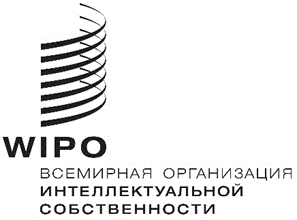 RCWS/8/24  CWS/8/24  CWS/8/24  оригинал: английский  оригинал: английский  оригинал: английский  дата:  5 февраля 2021 г.  дата:  5 февраля 2021 г.  дата:  5 февраля 2021 г.  